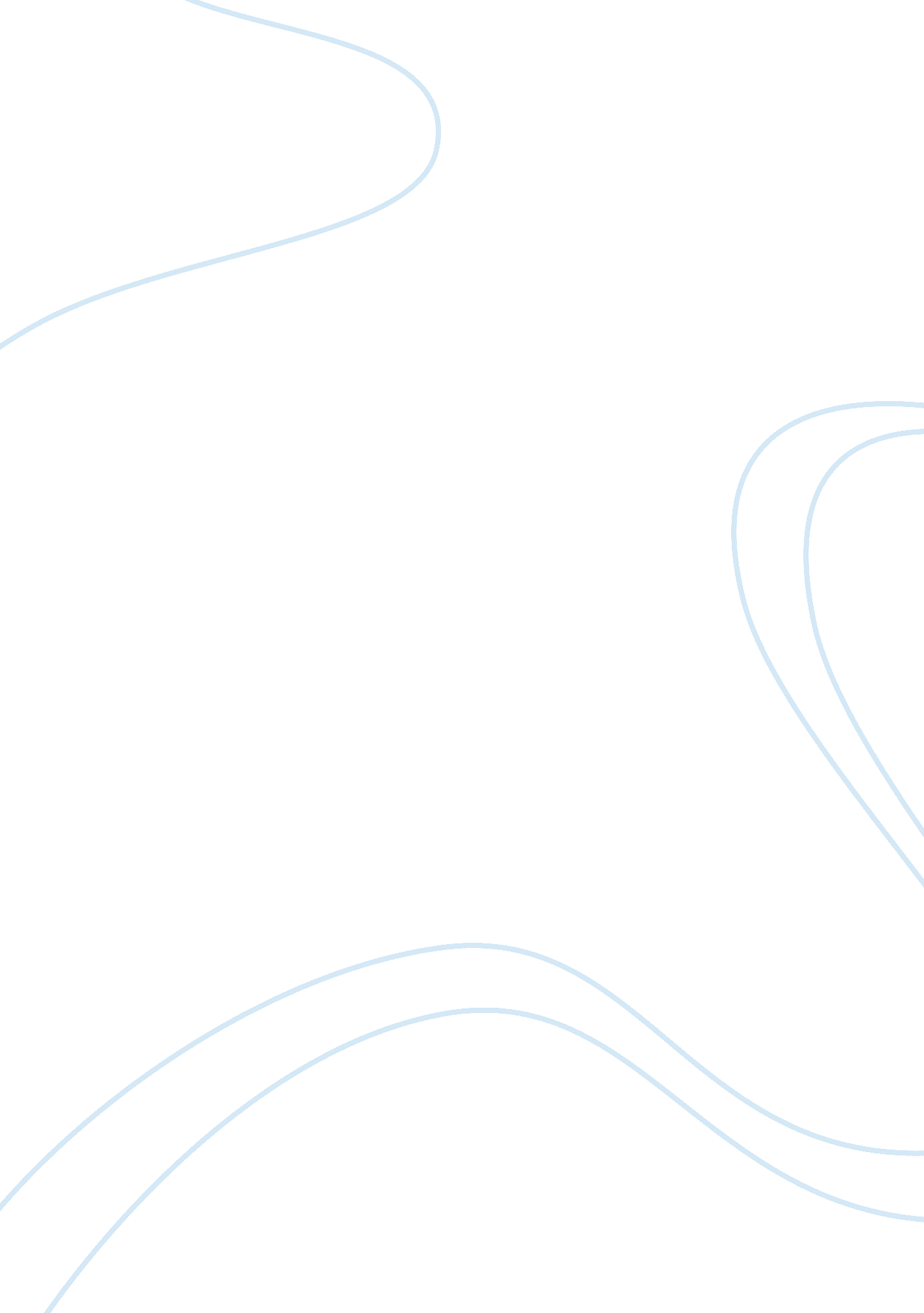 Compliance with the law, paying taxes and getting a jobGovernment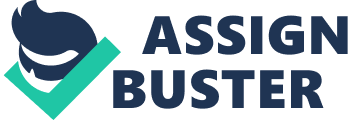 Kennedy once said, " ask not what your country can do for you, but what you can do for your country'. These are wise words to live by, since every person has a civic duty that they owe to their country. All Americans owe so much to their society including; obeying the law, paying taxes, and making an effort to get a Job. The government puts laws In place to ensure that the society will run smoothly, and everyone owes It to the country to obey these ms. Laws are created only to, again, further better the society. They are there to keep everyone safe, as well as give people the rights that they deserve. It is not a difficult task asked of the people, and after everything the government and other people have done for you, you owe it to them and the country to follow these laws. Taxes are something disliked by everyone. No one in the world likes to pay an excess amount ofmoneyfor something they feel is useless. Although, taxes are not useless, and every American owes it to their country to pay them. When someone pays taxes, the money Is given to the government and Is used for many different hinges to further better our society. These things Include sidewalks, paved roads, and even teachers. Sidewalks keep pedestrians safe, paved roads are better for cars, and teachers are there to educate the minds of the future adults of America. Without taxes, we would not be able to have so many things that better our country, so every American has a civic duty to keep up the goodness and pay their taxes. Many people today have been struck with the poor luck of being let go from their jobs which is understandable. Although, every American owes it too their country to make an effort to get one. Some people that are out of work make no attempt to get a new one, but they should. It is your civic duty to make a living and contribute to the economy. The government should not have to pay for someone to live when they are capable of doing so their self. Also, when people aren't working for their own money, that means that taxes are raised for other working Americans so the government can afford to keep people that are out of Jobs in a stable home. So, everyone should be able to and ray to contribute everything they can for the economy. Everyone owes something to their country, they Just need to know what they have to do. Citizens should be aware of the ways they can positively contribute to their society As well as obeying the law, paying taxes, and being employed, there are many more ways a person can better their country These ways include simple things such as volunteering and even voting. Everyone has a civic duty, and it is not a difficult task to perform for your country BY Dripping can do for your country". These are wise words to live by, since every person has a The government puts laws in place to ensure that the society will run smoothly, and everyone owes it to the country to obey these ms. Laws are created only to, pays taxes, the money is given to the government and is used for many different things to further better our society. These things include sidewalks, paved roads, and today have been struck with the poor luck of being let go from their Jobs which is doing so their self. Also, when people aren't working for their own money, that means 